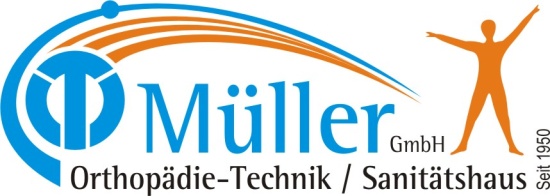 	      09526 Olbernhau Albertstr. 29a										    IK 331 410 406 	Ich beantrage die Kostenübernahme für zum Verbrauch bestimmte Pflegehilfsmittel (Produktgruppe PG54) bis maximal 40,00 € bzw. bei Beihilfeberechtigten bis maximal 20,00 € monatlich. Darüber hinaus entstehende Kosten werden von mir selbst getragen. 	Ich beantrage die Kostenübernahme für Pflegehilfsmittel zur Körperpflege/Körperhygiene (Produktgruppe PG51) unter Abzug einer Zuzahlung von 10 v. H., soweit keine Befreiung nach § 40 Abs. 3 Satz 5 SGB XI vorliegt. 	Hiermit wird bestätigt, dass die gewünschten Produkte ausschließlich für die ambulante private Pflege verwendet werden. 	Hiermit bestätige ich den Erhalt der o.g. Pflegeprodukte.	= vom Antragsteller / Vertreter / Betreuer auszufüllenName, VornameGeburtsdatumAnschrift (Straße, PLZ, Ort)Pflegekasse, VersicherungsnummerArtikelArtikelInhalt /Packungbenötigte AnzahlHMV-Nr.Preis /EinheitgenehmigtgenehmigtAnzahl  erhaltenSaugende Bettschutzeinlagen(Einmalgebrauch) Saugende Bettschutzeinlagen(Einmalgebrauch) 50 Stück54.45.01.000121,54 €□ ja□ neinFingerlingeFingerlinge100 Stück54.99.01.00015,64 €□ ja□ neinEinmalhandschuhe Gr. MGr. L100 Stück100 Stück54.99.01.10017,18 €□ ja□ neinMundschutzMundschutz50 Stück54.99.01.20017,18 €□ ja□ neinSchutzschürzen (Einmalgebrauch)Schutzschürzen (Einmalgebrauch)100 Stück54.99.01.300113,34 €□ ja□ neinSchutzschürzen (wiederverwendbar)Schutzschürzen (wiederverwendbar)1 Stück54.99.01.300225,65 €□ ja□ neinHändedesinfektionsmittelHändedesinfektionsmittel500 ml54.99.02.00018,21 €□ ja□ neinHändedesinfektionsmittelHändedesinfektionsmittel1000 ml54.99.02.000112,40 €□ ja□ neinFlächendesinfektionsmittelFlächendesinfektionsmittel500 ml54.99.02.00026,16 €□ ja□ neinFlächendesinfektionsmittelFlächendesinfektionsmittel1000 ml54.99.02.000212,32 €□ ja□ neinArtikelInhalt /Packungbenötigte AnzahlHimi-Nr.Preis /EinheitgenehmigtgenehmigtAnzahl erhaltenSaugende Bettschutzeinlagen(wiederverwendbar) 251.40.01.426,16 €□ ja□ neinGenehmigungsvermerk:  PG 54 bis 40,00 € monatl. PG 54 bis 20,00 € monatl. (Beihilfeberecht.) PG 51 mit Zuzahlung PG 51 ohne Zuzahlung PG 51 mit Zuzahlung (Beihilfeberecht.) PG 51 ohne Zuzahlung (Beihilfeberecht.)IK der PflegekasseDatum, Stempel / Unterschrift der PflegekasseDatum / Unterschrift der/s Pflegebedürftigtenbzw. deren gesetzl. Vertreter / BetreuerDatum / Unterschrift der/s Pflegebedürftigtenbzw. deren gesetzl. Vertreter / Betreuer